SYARAT REKOMENDASI PPDB SMA JALUR TIDAK MAMPU 2019/2020Syarat mendapatkan Surat Rekomendasi Dari Dinas Sosial PPPA Kabupaten Bantul :Fotocopy KKFotocopy KTP kedua orang tuaAkta KelahiranSurat Keterangan LulusKartu PKH / BPN / KIP (bagi pemegang kartu)Surat Keterangan dari Desa bagi yang terdaftar di DTPPFM/BDTPermohonan Surat Rekomendasi dari Dinas Sosial PPPA Kabupaten Bantul Dilayani mulai 11 Mei 2019Permohonan Surat Rekomendasi dari Dinas Sosial PPPA Kabupaten Bantul berlaku untuk warga miskin yang terdaftar di Data Terpadu Program Pengananan Fakir Miskin (DTPPFM) / BDT Untuk pemegang kartu PKH, BPNT, dan KIP langsung ke Dinas SosialApabila terbukti memperoleh Surat Keterangan Tidak Mampu (SKTM) namun tidak sesuai ketentuan perolehannya maka akan disanki tegas dengan dikeluarkan dari sekolahPermohonan Surat Rekomendasi PPDB  SD dan SMP cukup membuat Surat Keterangan Miskin (SKM) dari Desa dan Kecamatan  Argomulyo, 23 Mei 2019    Lurah Desa ArgomulyoBambang Sarwono, S.Si AptPEMERINTAH KABUPATEN  BANTUL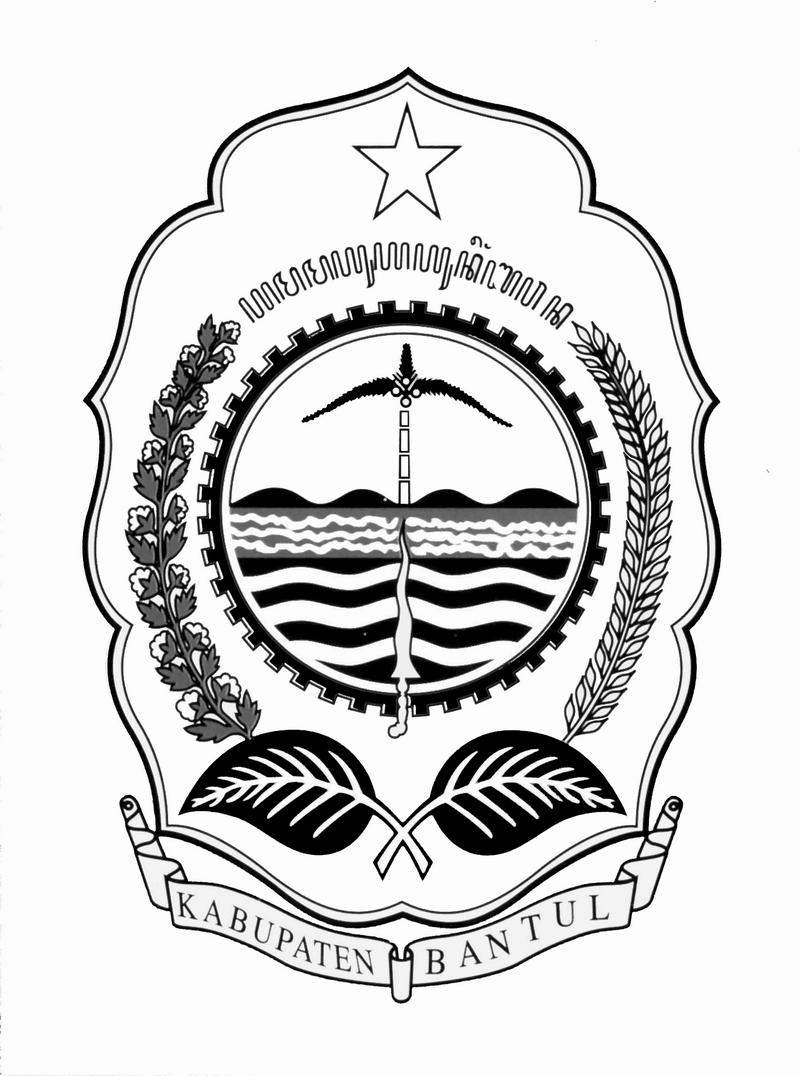 KECAMATAN  SEDAYUPEMERINTAH DESA ARGOMULYOAlamat : Jl. Kemusuk Km. 1,5 Argomulyo, Sedayu, Bantul, Telp. (0274) 7491832,  Kode Pos  55753KepadaYth Bapak Dukuh .............Di. ....................................SURAT PENGANTARNomor :  ...............................................Demikian atas perhatiaanya diucapkan terima kasih Argomulyo, 23 Mei 2019    Lurah Desa ArgomulyoBambang Sarwono, S.Si AptNOURAIANBANYAKNYAKETERANGAN1.Pelaksanaan Pendafataran Peserta Didik Baru (PPDB) jalur tidak mampu tahun 2019/2020 1 BendelMohon diinformasikan kepada warga yang membutuhkan